A pharmacist is responsible for dispensing and distributing medicine. They work to legal and ethical guidelines to ensure the correct and safe supply of medical products to the general public. They are involved in maintaining and improving people's health by providing advice and information, also sell over-the-counter medical products and instruct patients on the use of medicines and medical supplies. Duties and ResponsibilitiesAccurately dispensing drugs to patients according to a doctor’s prescription.Checking prescriptions for errors & making sure they are appropriate for patients.Measuring, packaging, labeling and recording medications issued to patients.Instructing patients on how to use medications, possible side effects and storage.Contacting and working closely with other healthcare professionals.Answering questions from patients and staff about medicines.Ensuring the accuracy of all prescriptions, products and services supplied.Managing and resolving complaints.Talking to regular patients to see how their treatment is going.Communicating with customers sympathetically and supportively.Maintaining pharmaceutical stock, creating inventories and ordering more drugs.WORK EXPERIENCEGenerika DrugstoreApril 2011- March 2016SEMINARS ATTENDEDA.O. no.56: Revised Regulations for the Licensing of Drug Establishments and Outlets &FDA updates	Plaza Hotel	Baguio City	June 16-17, 20112014 Nationwide Continuing Professional Education (CPE) Seminar	Hotel Supreme, Baguio City	June 14-15, 2014Training on Engaging the Pharmacy in the Control of Tuberculosis	Hotel Supreme, Baguio City	July 11, 2014Training Workshop on the Philippine Practice Standards for Pharmacist (PhilPSP)	Baguio City	August 6, 2015Orientation on AO 2014-0034 Rules and Regulations on Licensing of Drug Establishments	Villa Marand Resort, Baccuit, La Union	September 15, 2015EDUCATIONAL BACKGROUNDPRIMARY: BAHONG ELEMENTARY SCHOOL          		SY: 2001-2002SECONDARY: SAN JOSE HIGHSCHOOL 			SY: 2005-2006TERTIARY: PINES CITY COLLEGES				SY: 2009-2010	BACHELOR OF SCIENCE IN PHARMACYPERSONAL INFORMATIONDATE OF BIRTH: MARCH 12, 1991AGE: 25 Y/OSTATUS: SINGLENATIONALITY: FILIPINORELIGION: ROMAN CATHOLICFirst Name of Application CV No: 1700964Whatsapp Mobile: +971504753686 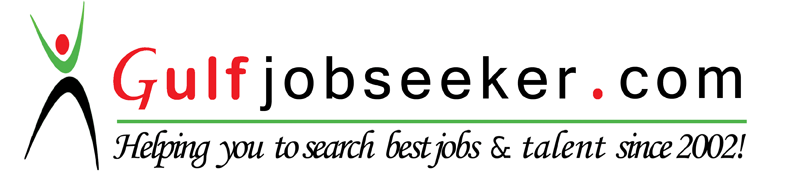 